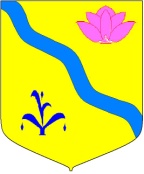 АДМИНИСТРАЦИЯ  КИРОВСКОГО МУНИЦИПАЛЬНОГО РАЙОНАПОСТАНОВЛЕНИЕ14.09.2021                             п. Кировский                                      №  256О внесение изменений в  Постановление  администрации Кировского муниципального района  от 24.02.2021 № 43 «Об утверждении Положения «О порядке распределения  стимулирующих выплат руководителям муниципальных образовательных организаций  Кировского муниципального района»          С целью организации работы по распределению стимулирующих выплат руководителям образовательных организаций Кировского муниципального района, на основании Постановления  администрации Кировского муниципального района  от 24.02.2021 № 43 «Об утверждении Положения «О порядке распределения  стимулирующих выплат руководителям муниципальных образовательных организаций  Кировского муниципального района», в соответствии со ст. 24 Устава Кировского муниципального района, принятого решением Думы Кировского муниципального района от 08.07.2005 г. № 126 (в действующей редакции решения Думы Кировского муниципального района от 25.03.2021 года №18-НПА)  ПОСТАНОВЛЯЕТ:                                                                                                                                                                                                                                                                                                                                                                                                                                                                                                                                                                                                                                                                                                                                                                                                                                                                                                                                                            1. Изложить в новой редакции Приложение 2 «Состав комиссии по распределению стимулирующих выплат руководителям муниципальных образовательных учреждений Кировского муниципального района» с 01.09.2021 года:-Тыщенко Л.А., заместитель главы администрации Кировского муниципального района, председатель комиссии;-Сухина С.В., начальник отдела образования администрации Кировского муниципального района, заместитель председателя комиссии;-Кальницкая Е.И., главный специалист отдела образования администрации Кировского муниципального района;-Решетникова В.М., отдела образования администрации Кировского муниципального района;-Григорьева Н.Н., директор МБОУ «СОШ №2 пгт.Кировский», методист МКУ «ЦОМОУ»,- Нижегородцева Н.Ю., экономист МКУ «ЦОМОУ»,-Шаталова Н.В., директор МБОУ «СОШ с.Авдеевка»,-Сунтуфий А.Н., директор МБОУ «ООШ с.Увальное»,-Юшкова В.В., заведующий МБДОУ «Д/С № 4 кп.Горные Ключи»2. Руководителю аппарата администрации Кировского муниципального района разместить данное постановление на официальном сайте администрации Кировского муниципального района.3. Контроль за исполнением данного постановления возложить на Л.А. Тыщенко., и.о.заместителя главы администрации Кировского муниципального района. Глава Кировского муниципального района-глава  администрации Кировскогомуниципального района                                                              И.И.Вотяков